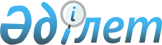 О мерах по реализации концессионного проекта по строительству и эксплуатации новой железнодорожной линии "Коргас-Жетыген"Постановление Правительства Республики Казахстан от 3 октября 2008 года № 910

      Правительство Республики Казахстан ПОСТАНОВЛЯЕТ: 



      1. Рекомендовать акиму Алматинской области и Агентству Республики Казахстан по управлению земельными ресурсами в срок до 31 октября 2008 года в установленном законодательством порядке предоставить право временного безвозмездного землепользования на земельные участки для строительства и эксплуатации новой железнодорожной линии "Коргас - Жетыген" на срок действия договора концессии, заключенного между Республикой Казахстан, представленной Министерством транспорта и коммуникаций Республики Казахстан и товариществом с ограниченной ответственностью "ENRC Logistics (И-Эн-Ар-Си Логистикс)" (далее - концессионер). 



      2. Министерству транспорта и коммуникаций Республики Казахстан: 



      1) обеспечить подписание между оператором магистральной железнодорожной сети и концессионером договора об урегулировании взаимоотношений, связанных с эксплуатацией новой железнодорожной линии "Коргас - Жетыген"; 



      2) совместно с заинтересованными государственными органами в срок до 1 июля 2009 года в установленном законодательством порядке согласовать с уполномоченными органами Китайской Народной Республики вопросы примыкания, строительства и эксплуатации новой железнодорожной линии "Коргас - Жетыген". 



      3. Министерству индустрии и торговли Республики Казахстан в установленном законодательством порядке: 



      1) рассмотреть возможность предоставления инвестиционных преференций концессионеру по реализации концессионного проекта по строительству и эксплуатации новой железнодорожной линии "Коргас - Жетыген"; 



      2) разрешить концессионеру поэтапное ведение строительства новой железнодорожной линии "Коргас - Жетыген" в режиме экспертного сопровождения (с оформлением соответствующих локальных положительных заключений по соответствующим этапам проектирования). 



      4. Настоящее постановление вводится в действие со дня подписания.        Премьер-Министр 

      Республики Казахстан                       К. Масимов 
					© 2012. РГП на ПХВ «Институт законодательства и правовой информации Республики Казахстан» Министерства юстиции Республики Казахстан
				